Сценарий викторины ко Дню материУчастникиВедущий, участники викторины (дети), зрители (взрослые и дети)ЦельПривлечение внимания к праздникуЗадачиСоздание праздничного настроения, эстетическое воспитаниеМатериалыЗал украшен различными картинками с родителями и детей с матерямиОборудованиеПроектор, экран, ноутбукПримерное время1,5 – 2 часаМероприятие проводится в помещенииХод мероприятия(В зале играет приятная музыка, зрители заходят в зал.)Ведущий: Здравствуйте дорогие гости!«Мама» — главное слово для каждого из нас, как и человек, который за ним стоит. От матери мы полностью зависим, будучи детьми, и к ней за советами приходим, когда вырастаем и наконец понимаем: мама была права. Связь между матерью и ребенком нерушима и непоколебима, как сила любви, которая их объединяет.
Неудивительно, что в мире появились свои, особые дни, посвященный мамам. Их проводят во всем мире: в разных странах для этого установлены разные даты.Ведущий: В нашей стране этот праздник отмечают в последнее воскресенье ноября. Российский день матери в 2022 году пройдет 28 ноября.
Вместе с этим, более 20-ти стран мира празднуют День матери во второе воскресенье мая. Среди них США, Канада, Германия, Италия, Бельгия, Дания, Финляндия, Эстония, Турция, Япония, Бразилия и Австралия.Сегодня нам с вами предстоит пройти несколько испытаний в нашей викторине. Но для начала я приглашаю участников команд и жюри.Отлично, мы познакомились и готовы начинать, в сегодняшней викторине участников ожидают:1 этап. Вопросы с вариантами ответов;2 этап. Вопросы без вариантов ответов;3 этап. РебусыфиналВедущий: Все участники представлены, правила озвучены, напоминаю – правильный ответ 1 балл, в финале можно получить сразу 15 баллов. Если все готовы, давайте начинать.1 этап. Вопросы с вариантами ответов1. Как правильно звучит пословица?
А) птица радуется весне, а младенец еде
Б) птица радуется весне, а младенец теплу
В) птица радуется весне, а младенец матери
Г) птица радуется весне, а младенец молоку

Ответ: В


2. В одном из стихотворений Агнии Барто говорится: «мама по комнатам в фартуке белом пройдёт…», а вот что делает мама ещё?
А) Подметёт
Б) Поёт
В) Проорёт
Г) На улицу уйдёт

Ответ: Б3. В какой сказке у мамы было сразу семь детей?
А) Мама и семеро детей
Б) Коза и её дети
В) Семь детей и одна мама
Г) волк и семеро козлят

Ответ: Г

4. Какая песенка из нижеперечисленных существует?
А) Песенка мамонтёнка
Б) Песенка жирафа
В) Песенка динозавра
Г) Песенка утёнка

Ответ: А

5. В какой день в России отмечают день матери?
А) В солнечный
Б) В последнее воскресенье ноября
В) В первый вторник декабря
Г) В последний день осени

Ответ: Б6. С чем сравнивают мать?
А) С женщиной
Б) С Родиной
В) С другой матерью
Г) Со страной

Ответ: Б

7. Если у слона мама слониха, а у ежонка ежиха, то у кенгурёнка мама…
А) кенгуру
Б) кенгурихаВ) нет такого словаГ) КенгурищеОтвет: А
8. Ваша бабушка вашей маме приходится…
А) Подругой
Б) Соседкой
В) Знакомой
Г) Мамой

Ответ: Г9. Сколько детей было у мамы-обезьянки в мультфильме – "Осторожно обезьянки"? А) 10Б) 2В) 5Г) это были не ее дети.Ответ: В10. На скольких языках слово "Мама" звучит практически одинаково?А) Почти на всехБ) 200 языковВ) только в русскомГ) в 10Ответ: АВедущий: Первый этап позади, подведем его итоги. Отлично, давайте продолжать, второй этап:2 этап. Вопросы без вариантов ответов1. У какой матери из известной сказки голосок слишком тонок?
Ответ: у матери-мышки из сказки С.Я.Маршака «Сказка о глупом мышонке»2. Какие пословицы о матери вы знаете?
Ответ: «При солнышке тепло, а при матери добро»
«Нет лучше дружка, чем родная матушка»
«Птица радуется весне, а младенец — матери» (достаточно назвать 2 варианта)3. Как давно в России начали отмечать День матери?
Ответ: День матери в России впервые отметили в 1998 году.4. Как звали маму…?
Николая Некрасова… (Елена)
Антона Чехова… (Евгения)
Михаила Ломоносова… (Елена) (достаточно одного ответа)5. Какой цветок принято носить на одежде в День матери в США и в Австралии?
Ответ: в День матери принято носить гвоздику6. Всем известно, что мать — хозяйка в доме. Ниже приведены загадки.«Новая посудина, а вся в дырках?»
«Всех на свете обшивает, что сошьет — не надевает»
«В брюхе – баня, в носу – решето, на голове – пупок, одна рука – и та на спине?»
Ответы: решето, игла, чайник7. Какая мама из стихотворения В.Орлова отправляла в класс сыночка, призывая его не петушиться, и желая ему ни пуха, ни пера?
Ответ: мама-квочка8. Продолжите шуточные фразы по примеру:
«Горшок – это масса впечатлений от увиденных гор (гор, шок)»
«Крахмал – маленькая авария (крах, мал)»
«Варвар — повар»
«Жрец — обжора»9. Что за растение, в названии которого присутствует слово мать?
Ответ: мать-и-мачеха10.Продолжите фразу:
«От чистого сердца, простыми словами, давайте, друзья … потолкуем о маме» (автор Н.Саконская)
«Кто вас, детки, крепко любит? Кто вас нежно так голубит? Не смыкая ночи глаз, Всё заботится о вас?…. Мама дорогая!» (автор А.Майков)
«Гадать понапрасну бросьте, смотрите, вот они — гости.
Почётные, важные самые: -….Здравствуйте, мамы!» (автор: Е.Серова)11. Кто автор строк?
«И в самых радостных краях
Не знаю ничего красивей,
Достойней матери счастливой
С ребенком малым на руках.
Бывает иногда: смотрю я,
Любуюсь ею, и печаль
Охватит сердце вдруг; и жаль
Её мне станет, и, тоскуя,
Пред нею голову склоню я…»
Ответ: Тарас Шевченко12. Кто такой «маменькин сынок»?
Ответ: избалованный, изнеженный человек13. Кто из художников писал портреты матерей? Назовите эти картины.
Ответ: Михаил Врубель «Мать художника», Петров-Водкин «Мать», Репин «Портрет матери художника Т.С.Репиной»14. Назовите стихотворения Елены Благининой о маме, строки из которых приведены ниже:
«Я, как мама, не люблю в доме беспорядка…»
«Мама спит, она устала..»
«Вот какая мама – золотая прямо!»
Ответ: «Полюбуйтесь-ка, игрушки!», «Посидим в тишине», «Вот какая мама»15. Из какого произведения эти строки?
«Прибежала мышка-мать, стала утку в няньки звать…»
Ответ: «Сказка о глупом мышонке» С.Я.МаршакаВедущий: 2 этапа позади, попросим жюри подвести их итоги и переходим к 2 этапу:3 этап. Ребусы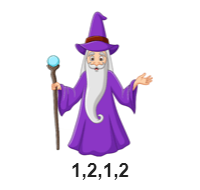 мама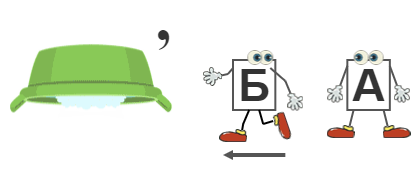 забота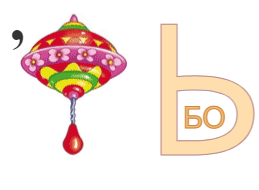 любовь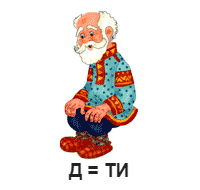 дети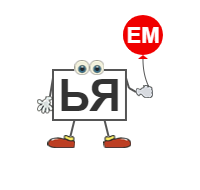 семьяВедущий: Вот и позади 3 этапа. Впереди финал. Я попрошу жюри подвести итоги 3 раундов и предлагаю переходить к финалу.Финал:Ведущий: Все мы очень любим наших мам, и в этот день мы должны порадовать их приятными словами. Я попрошу капитанов команд выйти ко мне и каждый из них по очереди будет говорить какая его мама (пример: хорошая, добрая, заботливая и.пр.) тот, кто последним сможет назвать характеристику побеждает в финале.Ведущий: Наша игра подходит к концу. Попрошу жюри назвать команду победителей и приглашаю обе команды на сцену для награждения.Ведущий: Не забывайте своих матерей, они подарили вам жизнь и будут всегда любить вас, чтобы не случилось. Поздравьте своих родных с праздником и будьте добры, дарите им любовь и заботу. С праздником, с Днем матери!© Материал из Справочной системы «Культура»
https://vip-cult.dev.ss.aservices.tech
Дата копирования: 28.09.2023